Community Affairs Board (CAB) Minutes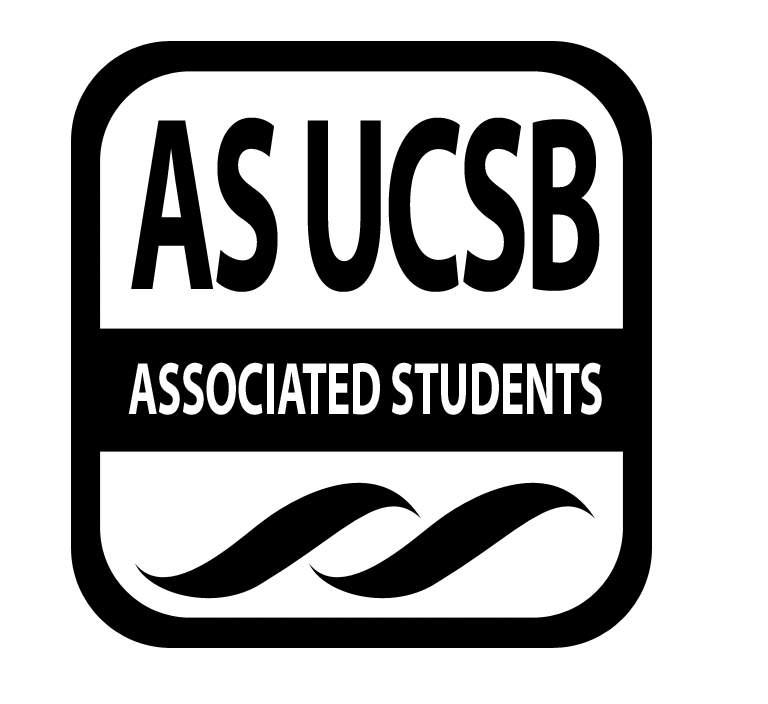 Associated Students Monday, November 24, 2014, 7:30 PMCAB Office (UCEN 2523) Minutes/Actions recorded by: Abriana FernandezCALL TO ORDER 7:32 PM by Adrian Gabriel , ChairA. MEETING BUSINESS	Roll Call Acceptance of Excused Absences Acceptance of Proxies B. PUBLIC FORUMB-1. Best Buddies Funding Request and BudgetForm one on one friendship with people with intellectual and developmental disabilities Put on about 7-10 events/year3-4 hour activities (bowling, special olympics)Usually free events Conference Biggest, nation-wide conference in Indiana, June/July One college buddy and one elected buddy How do you get involved with Best Buddies?Spreading awareness throughout campus Club fair Meetings once a month Website coming soon Banner?Downtown SB Holiday Parade Funding from other Orgs?Grant from one of the buddies’ helperBesides that only funding from CAB Credit Union last yearNo funding from other A.S. groupsThey do not have a budget of their ownRequest notes that they are pitching in $100 Amy: Really like their events, great seeing how much you make the buddies’ days Funding for the year CAB and Best Buddies Relationship Used to be really connectedThey grew and matured as a group on their own However, we should not feel obligated to fund in full They have other resources they could reach out to Community Volunteer Funding & Finance BoardReally fits CAB mission statementFunding events more than chapter eventsAirfare funding is more difficult for groups to find Not funding t-shirts Figuring out more about internal process for who goes to conference It’s a lot of money especially for conference per person for airfare If we funded bocce ball, we would have to keep the set Comfortable paying for events and membership fees $2360REPORTS  Advisor’s Report(s)Allina:Carpools - Drivers should have drivers license and car insurance on file before trip and Waivers of Liability from each passengerMileage Reimbursement - Talk to me about figuring out the calculations for mileage. Make sure to pass money for carpools.Wrap up event plans for the quarter: Communicate with your volunteers and sites, Turn in last volunteer logs before you leave for the holidays, Think about what you need for next quarter to start off smooth.  Co-Chairs’ Report New Special Projects: Carrie Newman Check-ins are still ongoing, however there are some topics that need to be addressed to the board as a whole;Board meetings/minutes - updating minutes individually before the start of every meetingIn the beginning of the year, we agreed to post updates BEFORE meeting; however this has not been happeningSharing minutes earlier for updating throughout the week and also posting them into CAB Facebook Alternatives: Meeting 15 minutes before (7:15 PM) meeting and going through minutes together  - Flexible timeVolunteer Week - Ideally have back to back service events every weekday, we have been jotting down preferences for working groups to each tackle a day, however Care-Expo is all hands on deckInternally deciding who you want to work with 6 days to cover Retreat - Doodle will be sent out for potential dates of the retreat. We are also asking for input from the board to determine a location and schedule. When considering dates, please confirm dates that you can make. Good opportunity for us to bond and plan as a board. Weekends in mind: Weekend before class starts winter quarter, week 1, or week 2 (3-day weekend) Locations being discussed: 6 Flags, Disneyland, and Camping…Let’s be creative and have fun Inclusive Language Workshop, Safe Zone Training Honoraria - Committee on Honoraria sent us your requests today evaluation, we will review them over Thanksgiving Break and Honoraria should be available for pick up the week before finals week. CoC Chairs Meeting -Now have A.S. Assembly (in place of what was formerly known as BC4). First one is scheduled for Saturday, January 24 and is open to all positions in Associated Students not just chairs. Week leading up to assembly will be a series of workshop. We have to attend one but we encourage everyone on leader board to attend whichever they can and potentially host one is they’d like. Other projects to watch out for Winter 2015 are;An A.S. brochure that lists groups, meetings, contact information, etc.Launching of a new A.S. website.Stressing the events calendar, which we are currently looking to get PR access to. Board’s ReportsCassiePush for using events.as.ucsb.eduPutting all A.S. units events thereTab for Volunteer events Tell organizations that we fund to put their event on website as well ZoieTrivia night tomorrow at Woodstocks @ 9PM!Holiday social December 4th. 5:30-7:30 (or 6-8)Downtown Holiday Parade December 5th 6:30-8:30 We will have to leave earlier for busses  AmyJolly Holly on December 6Planning a Valentine’s Day danceThere are a million people going to meals.CAB Workshops focusing on volunteering (specifically for greek life) Good outreach for CABThinking of group volunteer activities  Connie & RobertoJacket sign ups are due tonight at midnight. http://www.customink.com/signup/c00nnog9Record your events if you have any free time to do so!Esther & NelsonPotluck with parents, tutors, and childrenHalf of the kids showed up even though, they don’t have school this weekParents really grateful for what we do :)Last tutoring session December 4th, 2014CourtneyFunding for holiday parents night out event Gift exception has been grantedNext PNO Dec 11th 5pm-7pmFunding request $250 for PNO (food, advertisement, xmas tree ornament making materials)Jeremiah, Josephine, TanviApps are open until Dec. 1st, please please please tell anyone that you think would be good for an alternative break to please apply! KeannaWill be tabling at Arbor next Thursday 12/4 from 12-1 with succulentsReminder: CoVo major grant applications due January 16, 2015Care ExpoWednesday, Feb. 11, 12:00 PM-3:00 PMVolunteers will be neededRequest $1,018 for Corwin PavillionRequest $200 for Word Magazine adSpring EventWednesday, April 22 (Earth Day)Corwin: $484.25Make it a TEDx type event?How much $$$$ are we willing to allocate for speakers?No transportation funding but we can give them a stipend Rough estimates coming soon Public Service SpeakersLooking at recently published books but the problem with that is that they are more academic based Daniela Adopt-a-Block tomorrow at 3:30 PMTree planting event Saturday Dec. 6; 9:30 AM-12PMWeek 9 before finalsIf anyone is interested in going would you be able to drive? MaricarmenSpoke with Isla Vista Teen Center and we are working on a new project for next quarter. Jr. HIgh Students in community   LaurenDog shelter Tuesdays at 2? 2:30?Bee Keeping Club: looking at weekendsEdwin and KerinaDinner Club tomorrowACCEPTANCE of AGENDA/CHANGES to AGENDA ACCEPTANCE of ACTION SUMMARY/MINUTESACTION ITEMS  F-2 New BusinessBest Buddies MOTION/SECOND: Gabriel/Tsang/Dumapias Motion to fund $2,360 for $60 bocce ball game set, $300 membership fees, $500 food fees, $1,500 charter bus fees and, tabling the rest of funding until next week. ACTION: Vote:  18-0-0 APPROVEAdvisor/Staff Instruction/Request: N/AResponsible for Follow-through: N/AAdditional approval required: YES (Senate) CAB: Childcare Director MOTION/SECOND: Amos/Beckham/DumapiasMotion to fund $250 for Parents Night Out. ACTION: Vote: 16-0-1 APPROVE Advisor/Staff Instruction/Request: N/AResponsible for Follow-through: N/AAdditional approval required: YES (Senate)CAB: Social Chair MOTION/SECOND: Dumapias/Hernandez/ CohenMotion to fund $135 for Santa Rosa Hall, food, and decorations for Holiday Social.ACTION: Vote: 16-0-1 APPROVED Advisor/Staff Instruction/Request: N/AResponsible for Follow-through: N/AAdditional approval required: YES (Senate)CAB: Alternative BreakMOTION/SECOND: Cohen/Lin/PerezMotion to fund $500 for the remainder of vehicles and mileage coverage for Alternative Break Oakland trip. ACTION: Vote: 16-0-2 APPROVEAdvisor/Staff Instruction/Request: N/AResponsible for Follow-through: N/AAdditional approval required: YES (Senate)CAB: Community Outreach Coordinator MOTION/SECOND: Gee/Amos/GabrielMotion to fund $1,218 for Corwin space and Word Magazine Ad for Care Expo.ACTION: Vote: 17-0-1 APPROVEAdvisor/Staff Instruction/Request: N/AResponsible for Follow-through: N/AAdditional approval required: YES (Senate)DISCUSSION ITEMS REMARKSADJOURNMENTMOTION/SECOND to ADJOURN: Tsang/Dumapias/PerezACTION: Vote: 18-0-0 APPROVE Vote Taken:  9:12 PM NameNote: absent (excused/not excused)arrived late (time)departed early (time)proxy (full name)NameNote:absent (excused/not excused)arrived late (time)departed early (time)proxy (full name)Adrian Gabriel (Co-Chair)PresentJeremiah CopelandAbsentStacy Gee (Co-Chair)PresentKeanna CohenPresentAbriana FernandezPresentKerina YaoPresentAmy TsangPresentLauren DumapiasPresentChristine HuPresentLindsey CoAbsentConnie LinPresentMaricarmen ZavalaPresentCourtney WillsPresentNelson MorenoPresentDaniela GonzalezAbsentRoberto PerezPresentEdwin Hernandez (Intern)PresentShivani Patel (Intern)AbsentEsther RemigioPresentTanvi Gurazada (Intern)PresentZoie BeckhamPresentJosephine Amos Present Emani Oakley (AS Liaison)Absent (excused)Cassandra Mancini (AS Liaison)Present